Mens hoodie shirts template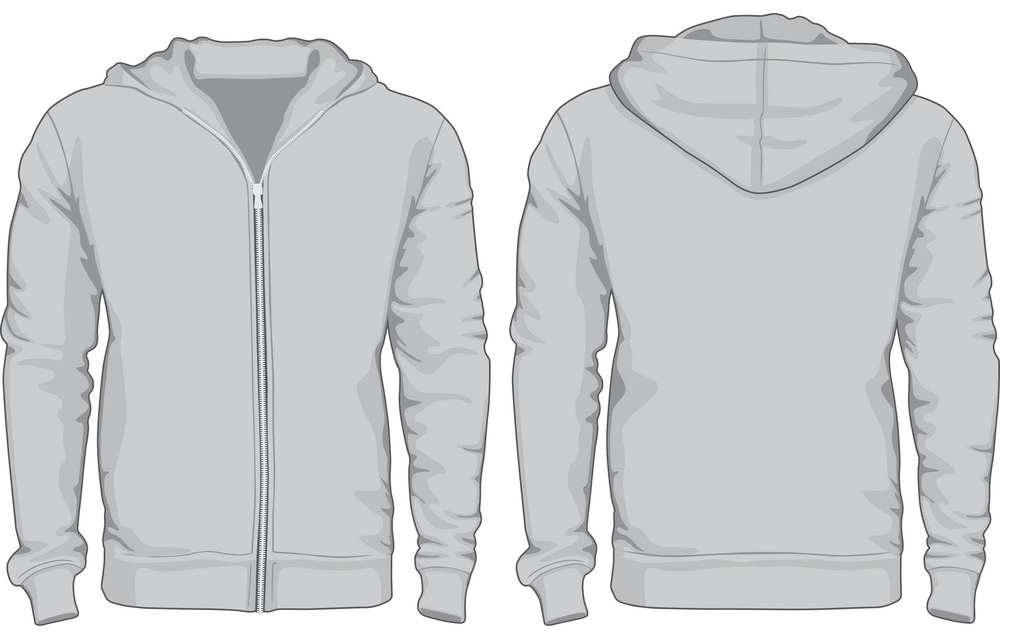 